Информация о работе Совета за 2015-2016 уч. годЦимлянской районной организации ПрофсоюзаВ Цимлянской территории в 2015-2016 учебном году пришло работать в образовательные организации 5 молодых специалистов.На августовской конференции прошел торжественный прием в педагоги. Их чествовали: ветераны педагогического труда, руководители ОУ, районный Совет профсоюза, представители Администрации района; вручались цветы и подарки.При районном методическом кабинете работает «Школа молодого педагога».Согласно «Положения о наставничестве» руководители ОО издают приказ об организации наставничества. Молодой специалист создает портфолио, куда он вносит свои педагогические достижения.Методические объединения учителей-предметников вплотную работают с молодыми специалистами: это взаимопосещение уроков, индивидуальное консультирование, участие в предметных неделях, подготовка конкурсантов «Учитель года» в номинации «Педагогический дебют». На районном Совете Профсоюза анализируется работа ОО района с молодыми специалистами. Совет молодых педагогов проводит работу по вовлечению молодежи в ряды Профсоюза, ищут стимулы мотивации профсоюзного членства.На занятиях профсоюзных кружков молодые специалисты изучают законодательство в труде, повышают свою правовую грамотность.Молодые специалисты отдыхают и проходят лечение в санаториях по договорам Обкома Профсоюза работников образования, активно отдыхают по Турам Обкома Профсоюза; являются активными участниками Спартакиады педагогов, участниками Фестивалей творчества.30.04.2015 г. в г. Цимлянске был открыт новый детский сад «Алые паруса», где 40% работающих – молодые педагоги. В детском саду 100% членство в Профсоюзе, 33 человека.Председатель			Р.П. ГарцуноваПриложение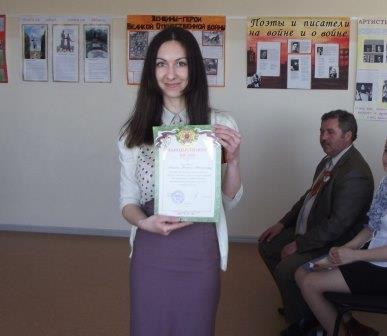 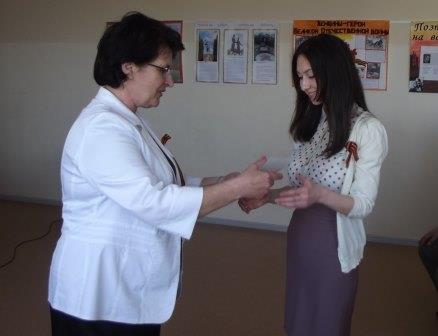 Награждение молодого педагога МБОУ СОШ № 3 г. Цимлянска Иванюк Е.Н. за активную работу по краеведению.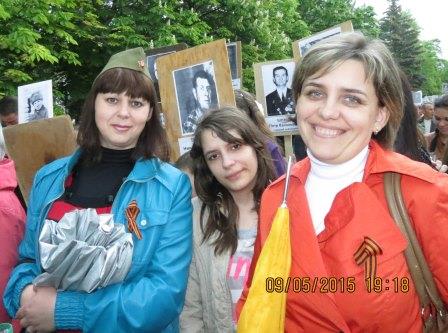 Участие молодых педагогов в акции «Бессмертный полк»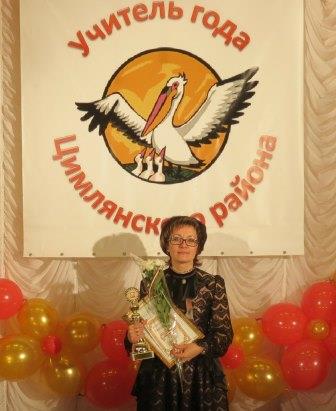 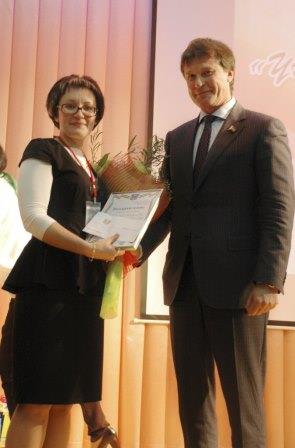 Победитель муниципального и участник областного этапа конкурса «Учитель года» Рябышева Т.В.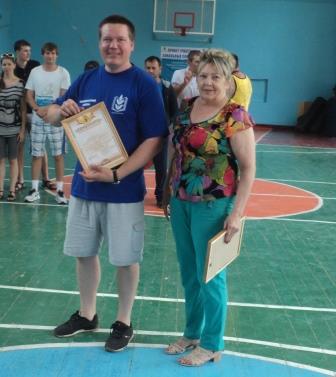 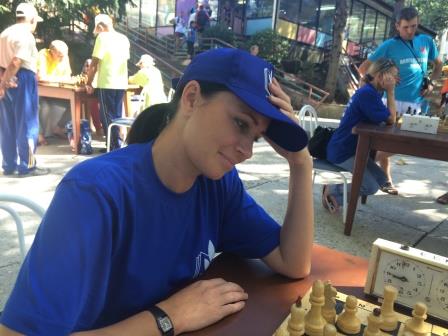                            Зональная Спартакиада                                    Областная Спартакиада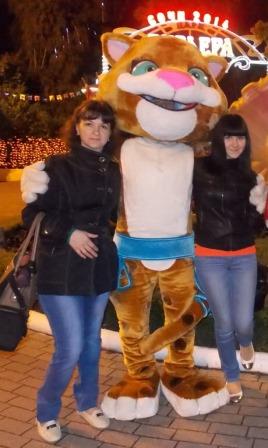 Отдых и оздоровление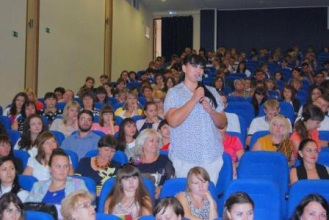 Участие в областном Форуме молодых педагогов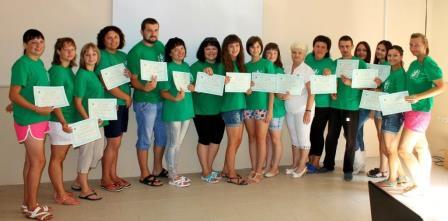 Участие во II выездном семинаре-совещании областного Совета молодых педагогов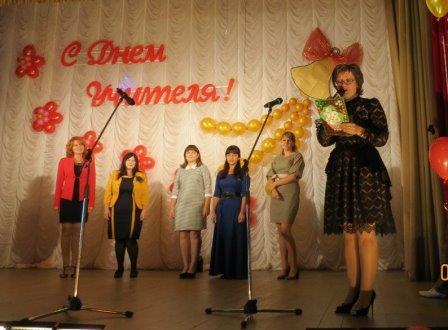 Посвящение в педагоги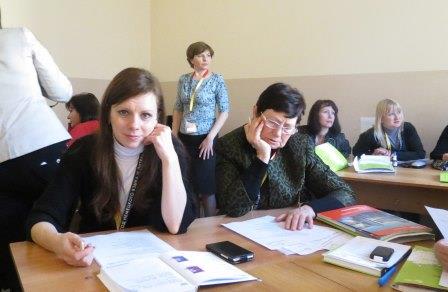 Заседание клуба «Мы вместе»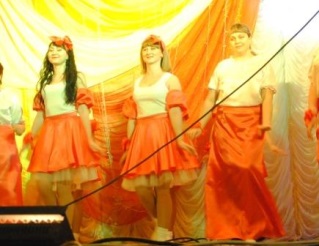 Фестиваль творчества